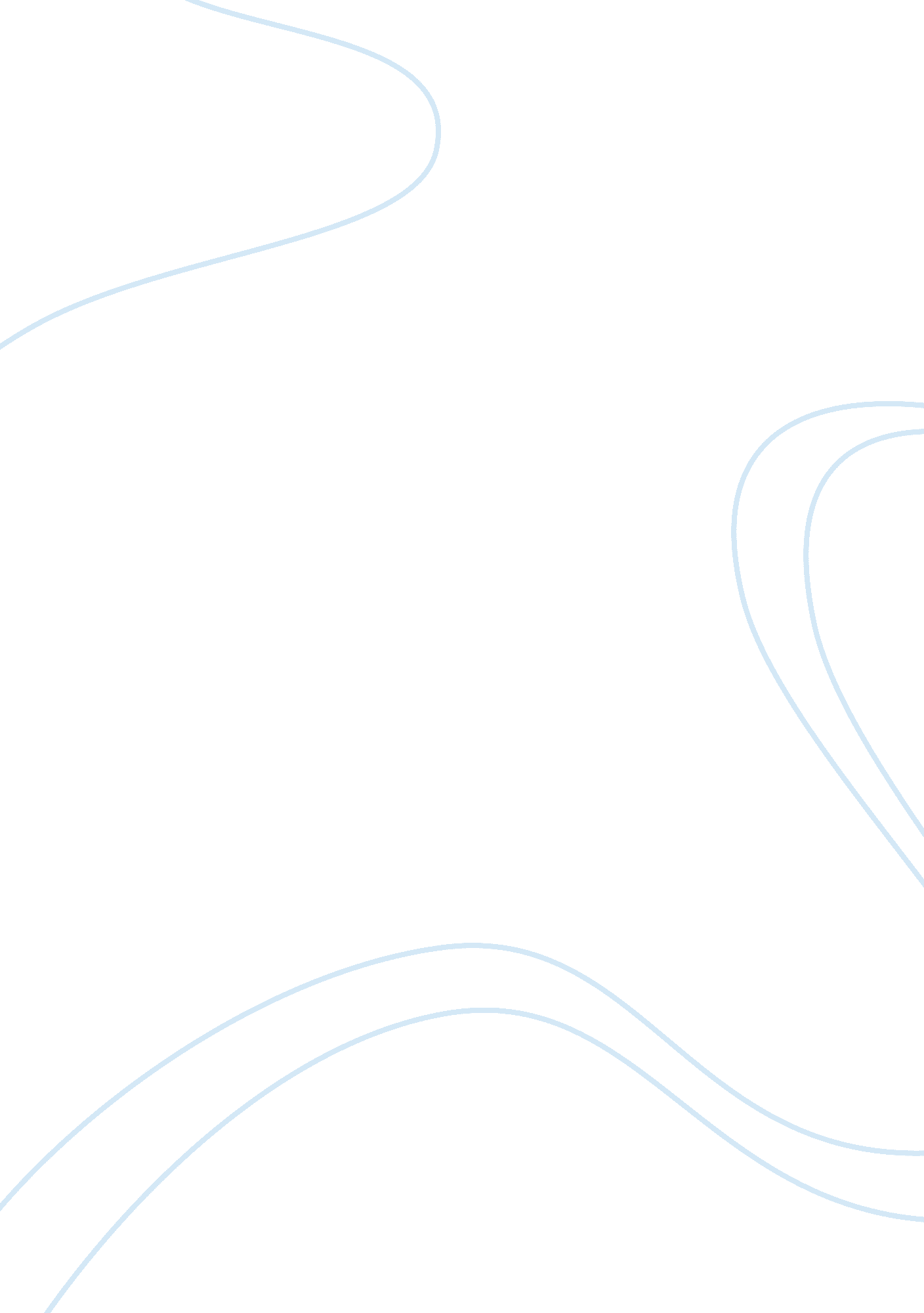 Loose change 9 11 essay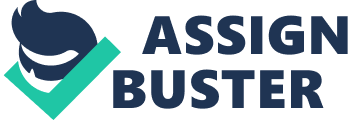 Controversies in Loose Change 9/11 The attacks that occurred on September 11, 2001 were an unforgettable day in American History. The attacks were sought to be from Osama Bin Laden and his terrorist organization in Afghanistan. But as the years have gone by, questions are being raised by many researchers all over the world. Now people have started to question who were really to blame for the attacks on September 11. Who is to blame for the attacks on 9/11? After watching Loose Change 9/11, I believe we were attacked by our own government. For about the past ten years, I have always believed that the attacks on September 11 were controlled by the Iraqis and their leader Osama Bin laden. About a month ago, I was recommended by a friend to watch the movie Loose Change 9/11. After watching this movie, it totally changed my outlook on what actually happened to the World Trade Centers and the Pentagon. The movie shows how there are a series of “ coincidences” on how things actually happened that the world never found out about, until now. The pilot, who supposedly hit The North Tower, failed his flying test one month prior to the attacks. He was only flying a six person, single engine plane. How could a guy fail at flying a plane that small, magically fly a Boeing 757 one month later? The man also pulled off a maneuver in the 757 before he hit the tower that is known as “ nearly impossible” by many experienced pilots. In a few of the videos, you can also see something on the bottom of the plane, which is usually only seen on government planes. As the planes nose, touched the tower, you could see a small flash like a detonator had gone off. Before the towers had started collapsing, bystanders reported they heard “ explosions” going off. Experts say the way the building collapsed is nearly impossible without controlled demolition. Scientist have taken many samples of the dust and observed them under a microscope. They found many particles of explosive residue. Now the attack that occurred at the Pentagon was believed to also be hit by a Boeing 757. But not one person could recall a plane actually hitting it and there is no video proof of a plane hitting the Pentagon. There is one video from a security camera at the gate that shows the building exploding but there is no actual evidence of a plane in the video. How could the most secure building in the United States not have one video of the plane crashing? The movie even shows the entire roof lined with cameras, but none of them captured any videos of the plane? The hole left in the building before it collapsed was roughly 20 feet in diameter. It’s kind of ironic how a Boeing is roughly 50 feet in diameter. The section of the pentagon that collapsed was 66 feet across. The wingspan of a Boeing 757 is 155 feet across, but there are no imprints of the wings or the engines hitting on the sections that didn’t collapse. There was not one identifiable part of a Boeing plane found at the pentagon. Could these all be coincidences, or did something else hit the pentagon? What it all comes down to is what actually happened on September 11, 2001? Is this just a series of coincidences or did our government plan the attacks so they could start a war in Iraq? There was a man inside the towers that had experienced explosions and floors collapsing before the tower actually collapsed. He went with his story to the media and told them what had actually happened. Miraculously the man randomly died a few days after he told his story. A private investigator went to investigate his death. After a few days, she sent an email to the family stating, “ I have learned this is a matter for the police. Never contact me about this individual again. I have refunded your money to your account. ” Who do you think was in control of the attacks on September 11, 2001? 